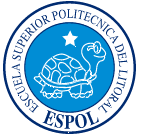 ESCUELA SUPERIOR POLITÉCNICA DEL LITORALInstituto de Ciencias Matemáticas“Elaboración y Análisis de Métricas para Empresas Grandes Desarrolladoras de Software en el Ecuador”TESIS DE GRADOPrevio a la obtención del Título de:INGENIERO EN ESTADÍSTICA INFORMÁTICAPresentada por:Gypsy Vanessa Bracco VeraGUAYAQUIL – ECUADORAño: 2006AGRADECIMIENTOA quien hace posible todas las cosas, Dios.  A mis padres, por creer y aportar en mi desarrollo personal y educativo, a mis hermanas por su apoyo y contribución incondicional, a mis amigos, mi fiel compañera y amiga Nury y al Sr. Choez por su colaboración ante todo.DEDICATORIAA MIS PADRESA MIS HERMANASY AMIGOSTRIBUNAL DE GRADUACIÓN       Ing. Luis Rodríguez O.			      Ing. Mónica Villavicencio.PRESIDENTE DEL TRIBUNAL       		       DIRECTORA DE TESIS        Mat. Efrén Jaramillo.                                      Ing.  Margarita Martínez.                 VOCAL                                                              VOCALDECLARACIÓN EXPRESA“La responsabilidad del contenido de esta Tesis de Grado, me corresponden exclusivamente; y el patrimonio intelectual de la misma a  POLITÉCNICA DEL LITORAL”(Reglamento de Graduación de ).Gypsy Bracco Vera RESUMENLa presente tesis de grado tiene como propósito analizar las diferentes etapas del proceso de desarrollo del software de las empresas desarrolladoras del Ecuador, para lo cual se utilizó como herramienta de investigación la aplicación de un cuestionario.En el primer capítulo se presenta información de la evolución del desarrollo del  software en el tiempo y del Ecuador, el segundo capítulo presenta información sobre conceptos básicos de los procesos del software, una breve introducción de métricas, teoría relacionada al análisis univariado, multivariado aplicado en la investigación, la obtención de la muestra, y una breve descripción del software utilizado.  En el tercer capítulo se describe el análisis estadístico univariado y multivariado de las variables investigadas, y el cuarto y último capítulo se presentan las conclusiones y recomendaciones.ÍNDICE GENERALPág.RESUMEN.…………………………………………………………………………..IIÍNDICE GENERAL………………………………………………………………....IIIABREVIATURAS...........................................................................................VIISIMBOLOGÍA................................................................................................VIIIÍNDICE DE FÍGURAS………………………………………………...……..........IXÍNDICE DE GRÁFICOS……………………………………………...……............XÍNDICE DE TABLAS……………………………………………………………..XIVINTRODUCCIÓN……………………………………………………………..…….1CAPÍTULO IACERCA DEL DESARROLLO DEL SOFTWARE…………………………..4Introducción…………………………………………………………………4Evolución del Software………………………………………………….…5Desarrollo en el Tiempo…………………………………………….5Aplicaciones………………………………………………………….6 de los Métodos del Desarrollo del Software……………….8Desarrollo del software en el Ecuador………………………………….11Estudio Exploratorio sobre Empresas Desarrolladoras de Software……………………………………………………………….13Exportaciones del software…………………………………...15CAPITULO IIMARCO TEÓRICO………………………………………….………..……….17 del Software……………………………………………….17 El Proceso de Desarrollo del Software…………………………………18Principales actividades………………………………………..20Especificación del software…………………………..20Diseño e implementación del software……………...21Validación del software………………………………..23Evolución del software………………………………...25Modelos del proceso del software…………...………………25Modelo cascada…………………………….………….26Desarrollo evolutivo……………………………..…….28Desarrollo formal de sistemas………….…………….30Desarrollo orientado a la reutilización……………….31Iteración de procesos………………………….………………32Desarrollo incremental………………………………...33Desarrollo en espiral…………………………………..34Fases del Modelo Espiral. …………………….….34Requerimientos Funcionales y no Funcionales…………….36Requerimientos funcionales………………………….36Requerimientos no funcionales………………………36Requerimientos del dominio…………………………37Conceptos básicos de métricas……………………………………...37Definición de métricas de software…………………………..37Clasificación de Métricas……………………………………..38Funciones de las métricas de software……………………..41Análisis Univariado…………………………………………………….41Tipo de muestreo……………………………………….....................42Obtención de ……………………………………..43Análisis Multivariado…………………………………………………..44Análisis de contingencia………………………………………44Análisis de Homogeneidad (Homals) ……………………….47Determinación de los índices de satisfacción ……………………...48Metodología…………………………………………………….49Software utilizado………………………………………………..…….51SPSS breve descripción………………………………………52Vistas en SPSS………………………………………………..53CAPITULO IIIANÁLISIS ESTADÍSTICO………………………………………...………….55Diseño Muestral…………………………………...………………………55Análisis Univariado………………………………………………………..57Proceso de Desarrollo del SW……………………………………57Herramientas……………………………………………………….65Cliente / Usuario Final……………………………………………..80Personal………………………………………………………….....86Documentos………………………………………………………...93Requerimientos, Diseño, Código Fuente y Defectos…………..97Análisis de Independencia ……………………………………………..111Análisis de Homogeneidad para ciertas variables de estudio……...123CAPÍTULO IVCONCLUSIONES Y RECOMENDACIONES………………………….….155Conclusiones………………………………………………………….155Recomendaciones…………………………………………...………161BIBLIOGRAFIAANEXOGLOSARIOABREVIATURASESPOL:	Escuela Superior Politécnica del LitoralVLIR:		Vlaamse Interuniversitaire RaadFIEC:		Facultad de Ingeniería de Electrónica y ComputaciónAESOFT:	Asociación Ecuatoriana de SoftwareCAF:		Corporación Andina de FomentoCORPEI:	Corporación de Promoción de Exportaciones e InversionesSW:		SoftwareMSF:		Microsoft Solution FrameworkRUP:		Racional Unified ProcessT.a.:		Total AcuerdoP.a.:		Parcial AcuerdoN:		NeutroP.d.:		Parcial DesacuerdoT.d.:		Total desacuerdoSIMBOLOGÍA			Número de valores observados			Número de observaciones esperadas			Número de observaciones			Número total de observaciones o n	Estadístico de Prueba Chi Cuadrado con (r-1)*(c-1) grados de libertad			Número de respuestas con escala 5 en el atributo i			Número de respuestas con escala 4 en el atributo i			Número de respuestas con escala 3 en el atributo i			Número de respuestas con escala 2 en el atributo i			Número de respuestas con escala 1 en el atributo i			Calificación del atributoICS			Índice de satisfacción generalÍNDICE DE FIGURASÍNDICE DE GRÁFICOSÍNDICE DE TABLASINTRODUCCIÓN Politécnica del Litoral, en conjunto con el consorcio de , se encuentran trabajando en proyectos de investigación y desarrollo tecnológico, el Componente 8 del Programa VLIR, Área de Ingeniería de Software, tiene como uno de sus objetivos brindar apoyo a la industria del software en el País, suministrando información y conocimientos que faciliten el desarrollo del mismo, para un mejor ingreso al mercado internacional.  Es importante mencionar que para que las empresas obtengan un software de calidad se necesita de la consideración de métricas de software, las que permitirán estimar con mayor precisión entre otros aspectos, los costos de desarrollo, el tiempo empleado, los recursos humanos requeridos, la complejidad y el tamaño de los sistemas.Es por eso que el Área de Ingeniería del Software del Programa VLIR, conscientes de que el sector de desarrollo del software carece de información acerca de métricas impulsó a la elaboración de esta investigación, realizando un estudio a las empresas desarrolladoras de software.Objetivo General:Analizar las etapas del proceso de desarrollo del software y utilizar métodos estadísticos que permitan describir las fortalezas y debilidades de las empresas en el desarrollo del software.Objetivos Específicos:Diseñar un cuestionario para evaluar las etapas del proceso de desarrollo del software.Recolectar los datos, esto con ayuda del personal de la facultad de Realizar un análisis univariado para las variables estudiadas.Realizar un análisis multivariado utilizando tablas de contingencia  y análisis de homogeneidad.Realizar los índices de satisfacción de las herramientas de gestión de trabajo utilizadas en el desarrollo del software.Este estudio podría ser utilizado para que en un futuro se elabore un plan de métricas que permita a las empresas desarrolladoras de software del Ecuador productos de alta calidad y competitivos en el mercado internacional.PLANTEAMIENTO DEL PROBLEMACon base a estudios anteriores, se determinó que las empresas de desarrollo no tienen definido un plan de métricas, por lo tanto no pueden establecer indicadores que les permitan estimar con mayor precisión entre otros aspectos, los costos de desarrollo, el tiempo empleado, los recursos humanos requeridos y la complejidad/tamaño de los sistemas.  Es por eso que se necesita conocer que esta pasando en cada etapa y analizar en que condiciones se encuentran las empresas desarrolladoras de software del Ecuador.BIBLIOGRAFÍAChoque Aspiazu, G., 2002, La Ingeniería del Software, Principios y Conceptos, La paz, Bolivia.ESPOL – VLIR, Componente 8 Ingeniería de Software. (Mayo 2005) Estudio de Calidad y Dificultades en la Gestión de Proyectos de Software: “Estudio Exploratorio”.ESPOL – VLIR, Componente 8 Ingeniería de Software. (Octubre, 2004). Estudio estadístico exploratorio de las empresas desarrolladoras de software asentadas en Guayaquil, Quito y Cuenca. Fenton E. Norman, 1991, Software Metrics: A rigorous approach, Chapman & Hall, Primera Edición.Ferran, Magdalena, 2001, SPSS para Windows, Mc. Graw Hill de Interamericana de España.Freíd, John; 2000, Estadística Matemática: Con aplicaciones, 6ª Edición; Pearson Educación; México. González Doria, Heidi, 2001, Las métricas de software y su uso en la región, Universidad de las Américas – Puebla.Jonson, D, 1998, Métodos Multivariados: Aplicados al análisis de los datos, Internacional Thompson Editors, México.Mah. Michael, 1999, “High-definition software measurement”. Software Development.Mendicoa, Gloria, 2003, Sobre Tesis y Tesistas; Lecciones de enseñanza y aprendizaje; Espacio Editorial.Pérez, César; 2000, Técnicas de Muestreo Estadístico: Teoría, práctica y aplicaciones informáticas; Editorial Alfaomega; Madrid –España.Pressman, Roger S., 1998, Ingeniería del Software: un enfoque práctico, 4ª Edición, Mc. Graw Hill de Interamericana de España.Sommerville, Ian, 2002, Ingeniería de Software, 6ª Edición; Capítulo III: Procesos del Software, Addison – Wesley.AESOFT (2005). Publicación de la AESOFT sobre la industria del Software en Ecuador, disponible en http://www.aesoft.com.ec/index.php?option=com_content&task=view&id=1&Itemid=65Gacitúa, Ricardo A., 2003, Métodos de Desarrollo de Software: El Desafío pendiente de la Estandarización, Concepción, Chile, http://omega.fdo-may.ubiobio.cl/th/v/v12/2.pdfIngeniería del Software,  disponible en http://es.wikipedia.org/wiki/Ingenier%C3%ADa_de_softwarePág.Figura1.1Evolución histórica del Software6Figura1.2Programando en los años 409Figura2.1Proceso del desarrollo del software19Figura2.2Modelo cascada27Figura2.3Modelo de desarrollo evolutivo29Figura2.4Modelo de desarrollo espiral35Figura2.5Tabla de contingencia45Gráfico1.1Número de empresas por ciudad14Gráfico1.2Proporción de empresas según ciudad y tamaño14Gráfico1.3Exportaciones vs Ciudades14Gráfico3.1Tipo de aplicación de software58Gráfico3.2Tipo de proyecto58Gráfico3.3Duración Proyecto60Gráfico3.4Trabajo Diario60Gráfico3.5Trabajo Semanal61Gráfico3.6Proceso Definido y Documentado62Gráfico3.7Metodología de Desarrollo62Gráfico3.8Inspecciones Realizadas63Gráfico3.9Continuidad64Gráfico3.10Interrupciones en Semanas65Gráfico3.11Planificación66Gráfico3.12Estimación66Gráfico3.13Seguimiento67Gráfico3.14Documentación68Gráfico3.15Modelado de datos68Gráfico3.16Prototipo Interfase69Gráfico3.17Sistema Operativo70Gráfico3.18Sistema Operativo71Gráfico3.19Plataforma71Gráfico3.20Plataforma de trabajo72Gráfico3.21Lenguaje de Programación73Gráfico3.22Lenguajes de Programación74Gráfico3.23Servidor HTML/Web75Gráfico3.24Servidor HTML/Web76Gráfico3.25Base de Datos77Gráfico3.26Base de Datos78Gráfico3.27Revisión de Código79Gráfico3.28Control de Versiones80Gráfico3.29Tipo de Usuario del SW81Gráfico3.30Participación del Usuario81Gráfico3.31Número de Usuarios Finales83Gráfico3.32Número de Horas de Participación84Gráfico3.33Participación del Cliente / Usuario 85Gráfico3.34Esfuerzo en Horas por etapas86Gráfico3.35Capacitación87Gráfico3.36# Personas Capacitadas88Gráfico3.37Total horas Capacitadas90Gráfico3.38Horas Esfuerzo por Roles91Gráfico3.39Títulos de miembros del equipo92Gráfico3.40Experiencia en el desarrollo del SW92Gráfico3.41Experiencia en el área del negocio93Gráfico3.42Personas que documentan94Gráfico3.43Elaboración de documentos95Gráfico3.44Plantilla definida96Gráfico3.45# de requerimientos 98Gráfico3.46Tiempo Generarlos99Gráfico3.47Cambios durante el desarrollo del proyecto100Gráfico3.48Cambios en las actividades del desarrollo del proyecto101Gráfico3.49Tipo de Diseño102Gráfico3.50Número de Casos de Uso103Gráfico3.51Número total de clases105Gráfico3.52Estándar de Codificación105Gráfico3.53Cantidad de defectos 107Gráfico3.54Total de defectos al final del proyecto en cada actividad107Gráfico3.55Total defectos según tiempo transcurrido108Gráfico3.56Tiempo utilizado en corregir defectos110Gráfico3.57Fallas reportadas por usuarios111Gráfico3.58Medidas de discriminación entre las variables, Tipo de proyecto y Metodología 124Gráfico3.59Cuantificaciones Categóricas para las variables125Tipo de proyecto y MetodologíaGráfico3.60Cuantificaciones Categóricas para las variables125Tipo de proyecto y MetodologíaGráfico3.61Medidas de discriminación entre las variables127Participación y Tipo de proyectoGráfico3.62Cuantificaciones Categóricas para las variables128Participación Usuario y Tipo de proyectoGráfico3.63Cuantificaciones Categóricas para las variables128Participación Usuario y Tipo de proyectoGráfico3.64Medidas de discriminación entre las variables130Tipo de proyecto y Tipo de diseñoGráfico3.65Cuantificaciones Categóricas para las variables131Tipo de proyecto y Tipo de diseñoGráfico3.66Cuantificaciones Categóricas para las variables131Tipo de proyecto y Tipo de diseñoGráfico3.67Medidas de discriminación entre las variables133Proceso Def. y Doc. vs. MetodologíaGráfico3.68Cuantificaciones Categóricas para las variables134Proceso Def. y Doc. vs. MetodologíaGráfico3.69Cuantificaciones Categóricas para las variables134Proceso Def. y Doc. vs. MetodologíaGráfico3.70Medidas de discriminación entre las variables136Metodología vs. Tipo de DiseñoGráfico3.71Cuantificaciones Categóricas para las variables137 Metodología vs. Tipo de DiseñoGráfico3.72Cuantificaciones Categóricas para las variables138 Metodología vs. Tipo de DiseñoGráfico3.73Medidas de discriminación entre las variables139Proceso Def. y Doc. vs. SW cumplió objetivosGráfico3.74Cuantificaciones Categóricas para las variables140 Proceso Def. y Doc. vs. SW cumplió objetivosGráfico3.75Cuantificaciones Categóricas para las variables141 Proceso Def. y Doc. vs. SW cumplió objetivosGráfico3.76Medidas de discriminación entre las variables143SW funciona sin contratiempos vs. SW procesa transaccionesGráfico3.77Cuantificaciones Categóricas para las variables144SW funciona sin contratiempos vs. SW procesa transaccionesGráfico3.78Cuantificaciones Categóricas para las variables144SW funciona sin contratiempos vs. SW procesa transaccionesGráfico3.79Medidas de discriminación entre las variables146SW cumple requerimientos vs. SW tiene funcionalidadGráfico3.80Cuantificaciones Categóricas para las variables147SW cumple requerimientos vs. SW tiene funcionalidadGráfico3.81Cuantificaciones Categóricas para las variables148SW cumple requerimientos vs. SW tiene funcionalidadGráfico3.82Medidas de discriminación entre las variables150Productividad del Personal vs. Personal cumplió act.Gráfico3.83Cuantificaciones Categóricas para las variables151Productividad del Personal vs. Personal cumplió act.Gráfico3.84Cuantificaciones Categóricas para las variables151Productividad del Personal vs. Personal cumplió act.Gráfico3.85Medidas de discriminación entre las variables153SW fácil usar vs. SW es intuitivoGráfico3.86Cuantificaciones Categóricas para las variables154SW fácil usar vs. SW es intuitivoGráfico3.87Cuantificaciones Categóricas para las variables154SW fácil usar vs. SW es intuitivoPág.TABLA1Proceso De Desarrollo, Duración Proyecto (Días)59TABLA2Interrupciones en Semanas64TABLA3Índices de Satisfacción de los Sistemas Operativos70TABLA4Índices de Satisfacción de Plataforma de Trabajo72TABLA5Índices de Satisfacción de Lenguaje de programación74TABLA6Índices de Satisfacción de Servidor HTML/WEB76TABLA7Índices de Satisfacción de Base de datos78TABLA8Número de Usuarios Finales82TABLA9Número de Horas de Participación84TABLA10Número de Personas Capacitadas88TABLA11Total horas de Capacitación89TABLA12Personas que Documentación94TABLA13Número de Requerimientos Funcionales97TABLA14Tiempo en generar requerimientos99TABLA15Número de Casos de Uso103TABLA16Número Total clases implementadas104TABLA17Cantidad de defectos registrados106TABLA18Tiempo utilizado en corrección109TABLA19Fallas reportadas por usuarios110TABLA20Tipo de proyecto vs. Metodología112TABLA21Tipo de proyecto vs. Participación del Usuario113TABLA22Tipo de proyecto vs. Tipo de diseño114TABLA23Proceso definido y documentado vs. Metodología115TABLA24Metodología vs. Continuidad116TABLA25Metodología vs. Tipo de diseño117TABLA26Proceso definido y documentado vs. SW cumplió objetivos118TABLA27SW funciona sin contratiempos vs. SW procesa transacciones a tiempo119TABLA28SW cumple requerimientos vs. SW tiene funcionalidad120TABLA29Productividad del Personal vs. Personal cumplió objetivos121TABLA30SW fácil de usar vs. SW es intuitivo122TABLA31Autovalores entre , Tipo de Proyecto y Metodología123TABLA32Medidas de discriminación entre las variablesTipo de proyecto y Metodología124TABLA33Autovalores entre las Variables, Participación y Tipo de Proyecto126TABLA34Medidas de discriminación entre las variablesParticipación y Tipo de proyecto126TABLA35Autovalores entre las Variables, Tipo de proyecto y Tipo de diseño129TABLA36Medidas de discriminación entre las variables, Tipo de proyecto y Tipo de diseño129TABLA37Autovalores entre las Variables, Proceso Def. y Doc. vs. Metodología132TABLA38Medidas de discriminación entre las variables, Proceso Def. y Doc. vs. Metodología132TABLA39Autovalores entre las Variables, Metodología vs. Tipo de Diseño136TABLA40Medidas de discriminación entre las variables, Metodología vs. Tipo de Diseño136TABLA41Autovalores entre las Variables, Proceso Def. y Doc. vs. SW cumplió objetivos139TABLA42Medidas de discriminación entre las variables, Proceso Def. y Doc. vs. SW cumplió objetivos139TABLA43Autovalores entre las Variables , SW funciona sin contratiempos vs. SW procesa transacciones142TABLA44Medidas de discriminación entre las variables, SW funciona sin contratiempos vs. SW procesa transacciones142TABLA45Autovalores entre las Variables, SW cumple requerimientos vs. SW tiene funcionalidad145TABLA46Medidas de discriminación entre las variables, SW cumple requerimientos vs. SW tiene funcionalidad146TABLA47Autovalores entre las Variables, Productividad del Personal vs. Personal cumplió act.149TABLA48Medidas de discriminación entre las variables, Productividad del Personal vs. Personal cumplió act.149TABLA49Autovalores entre las Variables, SW fácil usar vs. SW es intuitivo152TABLA50Medidas de discriminación entre las variables, SW fácil usar vs. SW es intuitivo153